The District 7 FALL MEETING needs YOU to be successful! The purpose of the Fall Meeting is to learn about what is going on in the district, receive some leadership and project training, and develop project opportunities for the following areas. 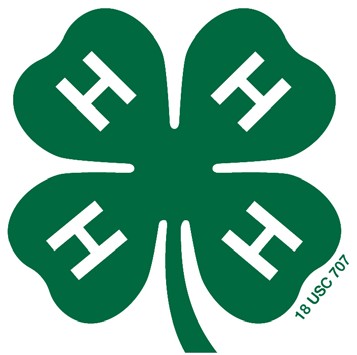 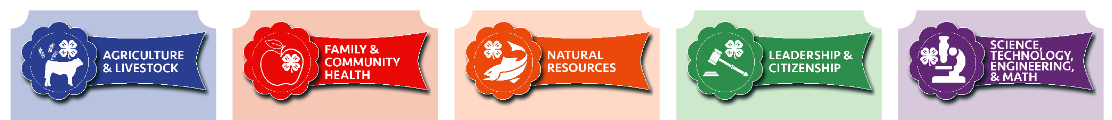 TENTATIVE SCHEDULE: August 24th, 2019:The schedule for the day will be: (All agents should arrive by 8:30 am)	  8:45 – 9:30	Registration	  9:30 – 10:00	Morning General Session
	10:00 – 12:00	District 4-H Council & Volunteer Training	12:00 – 12:30	Lunch 12:30 – 2:00	Project Development Committee Training/Workshops			Project Development Committee Business Meeting	  2:00 – 2:30	Committee reports meetings (or when complete if sooner)The success of this new opportunity lies within each of you - please mark your calendar and plan to attend! Contact your County Extension Office to register.Location:	Grape Creek Baptist Church 9781 Grape Creek Rd., San Angelo, TX 76901